TITLE OF THE THESIS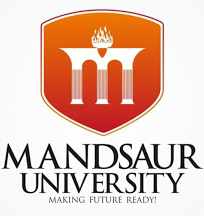 First/Second/..... Research Progress Report Submitted to Mandsaur University, Mandsaur As a requirement for the Award of Doctor of Philosophy Name of Faculty/DepartmentSessionSubmitted byStudent Name (Enrolment Number)Under Supervision ofGuide NameDesignationName of Dept, College or University Name, PlaceUnder Co Supervision ofGuide NameDesignationName of Dept, College or University Name, PlaceMANDSAUR UNIVERSITYApproved by UGC, Rewas Dewda Road, SH - 31, Mandsaur, Madhya Pradesh- 458001Ph. No. +919752122999, +919425924111Website: www.mandsauruniversity.edu.in/ Email : info@mandsauruniversity.edu.in, phd@mandsauruniversity.edu.inRESEARCH SCHOLAR’s PROGRESS REPORTPROGRESS REPORT(To be filled by the candidate)List salient points of achievements in the last six-month period? Outline your progress against established goals/milestones and comment on any difficulties that may have hampered your progress. (Have more sheets, if necessary).Have you shown your work to your supervisors in the past six months? Yes/ NoIf your answer is no, please give the reasons.Any issues or concerns that you raised with your supervisor/s or Co supervisor/s and have not been resolved, please mention.On an average how many hours per week (including weekends) have you dedicated to your thesis/ research during this reporting period.Status of work of the Research Work and Progress:Literature Survey :% covered so for :No. of Papers Referred (relevant to the topic): List of Referred Papers ( with journal Name, Vol. No.,) (Attach separate sheet) RemarksResearch Work & Progress :% age of work Completed So For:Outline the work completed.List any publications, conference/journal since your last six-monthly report:In International journals:In National journal:[Attach the full paper publications separately]To be filled in by the Supervisors(On the basis of above Progress Report filled in by the Candidate)How often and by what means contact (e.g. email, meetings) has been made with the student for supervision?How satisfied are you with the frequency of contact you have with your student? Please circle.	Very satisfied 	Satisfied 		Marginally satisfied 		Not satisfiedPlease rate the candidate’s overall progress since the last six-monthly report. Please circle.Excellent 		Good Satisfactory 	Less than satisfactory 	Not ProgressingIf the candidate is not progressing as expected, specify what measures the candidate need to take and a timeframe within which issues must be resolved.Comments on the candidate’s outline of goals/ milestones planned for the next six months.Date: 								Supervisor’s SignaturePlace:To be filled in by Co- Supervisors (if applicable)Please add any comments on the candidate’s progress.Date: 								Co-Supervisor’s SignaturePlace:Date: 								Candidate’s SignatureGuidelines for Ph.D. Work Progress ReportEvery candidate will submit 2 copies of the progress report of Ph.D. work in prescribed format of Mandsaur University to Supervisor on scheduled day along with fees receipt.This report will be submitted through the Supervisors.Two subsequent UNSATISFACTORY progresses will lead to cancellation of Ph.D. Registration.Font size = Main heading Times new roman-14 and bold, sub heading -Times new roman 12and boldText font - Times new roman 12Page margin – 1 inch, Gutter position left 0.5 inchReference pattern [APA Formatting ]For articleDaniel, V., Daniel, K. V., Kunwar, P. S., & Singh, N. (2009). Advances In The Pharmacotherapy of Alzheimer's Disease: A Review. Journal of Pharmacy Research, 2(12), Page noFor bookFoye, W. O. (2008). Foye's Principles of Medicinal Chemistry. T. L. Lemke, & D. A. Williams (Eds.). Lippincott Williams & Wilkins, Page no.Candidate Name Candidate Enrolment NoSession of AdmissionThesis Title:Date of DRC RegistrationFaculty/ Department with which registration is made:Last University Fee Deposited AmountTotal Amount Deposited so farSupervisor’s Name & AddressCo-Supervisor’s Name & AddressIs there any Change of Title or Change of Topic or Change of Supervisor (s)? (Yes/No)If so, give details on separate sheet, attaching the copy (Enclosed/Not Enclosed)Signature of the candidate with dateSignature of SupervisorSignature of Co Supervisor